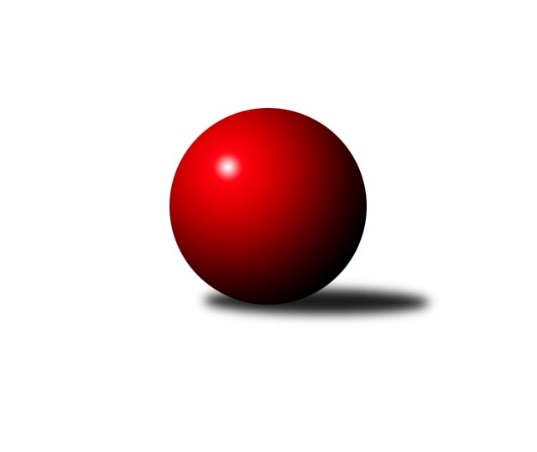 Č.5Ročník 2022/2023	27.4.2024 Jihomoravský KP2 sever 2022/2023Statistika 5. kolaTabulka družstev:		družstvo	záp	výh	rem	proh	skore	sety	průměr	body	plné	dorážka	chyby	1.	KK Moravská Slávia Brno E	5	4	0	1	28.0 : 12.0 	(37.0 : 23.0)	2441	8	1711	729	53.6	2.	KK Moravská Slávia Brno G	5	4	0	1	24.0 : 16.0 	(38.5 : 21.5)	2422	8	1703	719	59.4	3.	SK Brno Žabovřesky B	5	3	1	1	26.0 : 14.0 	(37.5 : 22.5)	2339	7	1665	674	63.8	4.	TJ Sokol Husovice E	4	3	0	1	20.5 : 11.5 	(26.0 : 22.0)	2250	6	1632	618	85.3	5.	SKK Veverky Brno B	5	3	0	2	26.0 : 14.0 	(31.0 : 29.0)	2255	6	1622	633	68.4	6.	TJ Sokol Brno IV B	5	3	0	2	18.0 : 22.0 	(32.0 : 28.0)	2324	6	1667	658	70.8	7.	KK Orel Telnice B	5	2	1	2	21.0 : 19.0 	(31.5 : 28.5)	2322	5	1662	660	73.8	8.	KK Slovan Rosice D	5	2	0	3	22.0 : 18.0 	(33.5 : 26.5)	2383	4	1695	688	63.6	9.	KK Moravská Slávia Brno F	5	2	0	3	17.0 : 23.0 	(31.0 : 29.0)	2400	4	1689	712	58.4	10.	TJ Slovan Ivanovice	4	1	0	3	11.0 : 21.0 	(14.5 : 33.5)	2309	2	1675	634	71.5	11.	KK Ořechov	5	1	0	4	11.5 : 28.5 	(24.0 : 36.0)	2174	2	1560	614	82.8	12.	KS Devítka Brno B	5	0	0	5	7.0 : 33.0 	(11.5 : 48.5)	2030	0	1468	562	114Tabulka doma:		družstvo	záp	výh	rem	proh	skore	sety	průměr	body	maximum	minimum	1.	SKK Veverky Brno B	3	3	0	0	20.0 : 4.0 	(21.0 : 15.0)	2444	6	2497	2407	2.	KK Moravská Slávia Brno G	3	3	0	0	16.0 : 8.0 	(24.0 : 12.0)	2553	6	2697	2438	3.	SK Brno Žabovřesky B	3	2	1	0	17.0 : 7.0 	(22.5 : 13.5)	2337	5	2384	2303	4.	KK Moravská Slávia Brno E	2	2	0	0	12.0 : 4.0 	(15.0 : 9.0)	2503	4	2569	2436	5.	TJ Sokol Husovice E	3	2	0	1	14.0 : 10.0 	(20.0 : 16.0)	2211	4	2275	2163	6.	TJ Sokol Brno IV B	3	2	0	1	11.0 : 13.0 	(23.0 : 13.0)	2334	4	2354	2311	7.	TJ Slovan Ivanovice	1	1	0	0	6.0 : 2.0 	(6.0 : 6.0)	2452	2	2452	2452	8.	KK Slovan Rosice D	2	1	0	1	10.0 : 6.0 	(14.0 : 10.0)	2410	2	2421	2399	9.	KK Orel Telnice B	2	1	0	1	8.0 : 8.0 	(12.5 : 11.5)	2186	2	2187	2184	10.	KK Moravská Slávia Brno F	2	1	0	1	7.0 : 9.0 	(12.0 : 12.0)	2417	2	2478	2355	11.	KK Ořechov	3	1	0	2	7.5 : 16.5 	(16.0 : 20.0)	2204	2	2206	2201	12.	KS Devítka Brno B	2	0	0	2	2.0 : 14.0 	(4.5 : 19.5)	1957	0	2005	1908Tabulka venku:		družstvo	záp	výh	rem	proh	skore	sety	průměr	body	maximum	minimum	1.	KK Moravská Slávia Brno E	3	2	0	1	16.0 : 8.0 	(22.0 : 14.0)	2417	4	2432	2396	2.	KK Orel Telnice B	3	1	1	1	13.0 : 11.0 	(19.0 : 17.0)	2367	3	2434	2283	3.	TJ Sokol Husovice E	1	1	0	0	6.5 : 1.5 	(6.0 : 6.0)	2289	2	2289	2289	4.	SK Brno Žabovřesky B	2	1	0	1	9.0 : 7.0 	(15.0 : 9.0)	2340	2	2448	2231	5.	KK Moravská Slávia Brno G	2	1	0	1	8.0 : 8.0 	(14.5 : 9.5)	2357	2	2400	2313	6.	TJ Sokol Brno IV B	2	1	0	1	7.0 : 9.0 	(9.0 : 15.0)	2320	2	2362	2277	7.	KK Slovan Rosice D	3	1	0	2	12.0 : 12.0 	(19.5 : 16.5)	2369	2	2428	2317	8.	KK Moravská Slávia Brno F	3	1	0	2	10.0 : 14.0 	(19.0 : 17.0)	2448	2	2632	2347	9.	SKK Veverky Brno B	2	0	0	2	6.0 : 10.0 	(10.0 : 14.0)	2161	0	2201	2121	10.	KK Ořechov	2	0	0	2	4.0 : 12.0 	(8.0 : 16.0)	2159	0	2204	2114	11.	TJ Slovan Ivanovice	3	0	0	3	5.0 : 19.0 	(8.5 : 27.5)	2261	0	2294	2244	12.	KS Devítka Brno B	3	0	0	3	5.0 : 19.0 	(7.0 : 29.0)	2025	0	2166	1936Tabulka podzimní části:		družstvo	záp	výh	rem	proh	skore	sety	průměr	body	doma	venku	1.	KK Moravská Slávia Brno E	5	4	0	1	28.0 : 12.0 	(37.0 : 23.0)	2441	8 	2 	0 	0 	2 	0 	1	2.	KK Moravská Slávia Brno G	5	4	0	1	24.0 : 16.0 	(38.5 : 21.5)	2422	8 	3 	0 	0 	1 	0 	1	3.	SK Brno Žabovřesky B	5	3	1	1	26.0 : 14.0 	(37.5 : 22.5)	2339	7 	2 	1 	0 	1 	0 	1	4.	TJ Sokol Husovice E	4	3	0	1	20.5 : 11.5 	(26.0 : 22.0)	2250	6 	2 	0 	1 	1 	0 	0	5.	SKK Veverky Brno B	5	3	0	2	26.0 : 14.0 	(31.0 : 29.0)	2255	6 	3 	0 	0 	0 	0 	2	6.	TJ Sokol Brno IV B	5	3	0	2	18.0 : 22.0 	(32.0 : 28.0)	2324	6 	2 	0 	1 	1 	0 	1	7.	KK Orel Telnice B	5	2	1	2	21.0 : 19.0 	(31.5 : 28.5)	2322	5 	1 	0 	1 	1 	1 	1	8.	KK Slovan Rosice D	5	2	0	3	22.0 : 18.0 	(33.5 : 26.5)	2383	4 	1 	0 	1 	1 	0 	2	9.	KK Moravská Slávia Brno F	5	2	0	3	17.0 : 23.0 	(31.0 : 29.0)	2400	4 	1 	0 	1 	1 	0 	2	10.	TJ Slovan Ivanovice	4	1	0	3	11.0 : 21.0 	(14.5 : 33.5)	2309	2 	1 	0 	0 	0 	0 	3	11.	KK Ořechov	5	1	0	4	11.5 : 28.5 	(24.0 : 36.0)	2174	2 	1 	0 	2 	0 	0 	2	12.	KS Devítka Brno B	5	0	0	5	7.0 : 33.0 	(11.5 : 48.5)	2030	0 	0 	0 	2 	0 	0 	3Tabulka jarní části:		družstvo	záp	výh	rem	proh	skore	sety	průměr	body	doma	venku	1.	KK Moravská Slávia Brno F	0	0	0	0	0.0 : 0.0 	(0.0 : 0.0)	0	0 	0 	0 	0 	0 	0 	0 	2.	KK Moravská Slávia Brno E	0	0	0	0	0.0 : 0.0 	(0.0 : 0.0)	0	0 	0 	0 	0 	0 	0 	0 	3.	KK Moravská Slávia Brno G	0	0	0	0	0.0 : 0.0 	(0.0 : 0.0)	0	0 	0 	0 	0 	0 	0 	0 	4.	KK Ořechov	0	0	0	0	0.0 : 0.0 	(0.0 : 0.0)	0	0 	0 	0 	0 	0 	0 	0 	5.	TJ Slovan Ivanovice	0	0	0	0	0.0 : 0.0 	(0.0 : 0.0)	0	0 	0 	0 	0 	0 	0 	0 	6.	SKK Veverky Brno B	0	0	0	0	0.0 : 0.0 	(0.0 : 0.0)	0	0 	0 	0 	0 	0 	0 	0 	7.	TJ Sokol Brno IV B	0	0	0	0	0.0 : 0.0 	(0.0 : 0.0)	0	0 	0 	0 	0 	0 	0 	0 	8.	KS Devítka Brno B	0	0	0	0	0.0 : 0.0 	(0.0 : 0.0)	0	0 	0 	0 	0 	0 	0 	0 	9.	SK Brno Žabovřesky B	0	0	0	0	0.0 : 0.0 	(0.0 : 0.0)	0	0 	0 	0 	0 	0 	0 	0 	10.	KK Slovan Rosice D	0	0	0	0	0.0 : 0.0 	(0.0 : 0.0)	0	0 	0 	0 	0 	0 	0 	0 	11.	KK Orel Telnice B	0	0	0	0	0.0 : 0.0 	(0.0 : 0.0)	0	0 	0 	0 	0 	0 	0 	0 	12.	TJ Sokol Husovice E	0	0	0	0	0.0 : 0.0 	(0.0 : 0.0)	0	0 	0 	0 	0 	0 	0 	0 Zisk bodů pro družstvo:		jméno hráče	družstvo	body	zápasy	v %	dílčí body	sety	v %	1.	Alena Dvořáková 	KK Orel Telnice B 	5	/	5	(100%)	9	/	10	(90%)	2.	Marika Celbrová 	KK Moravská Slávia Brno F 	5	/	5	(100%)	9	/	10	(90%)	3.	Radim Jelínek 	SK Brno Žabovřesky B 	5	/	5	(100%)	9	/	10	(90%)	4.	Robert Zajíček 	KK Orel Telnice B 	5	/	5	(100%)	7.5	/	10	(75%)	5.	Stanislav Beran 	SKK Veverky Brno B 	5	/	5	(100%)	7	/	10	(70%)	6.	Robert Pacal 	TJ Sokol Husovice E 	4	/	4	(100%)	7	/	8	(88%)	7.	Marek Černý 	SK Brno Žabovřesky B 	4	/	5	(80%)	9	/	10	(90%)	8.	Lenka Indrová 	KK Moravská Slávia Brno F 	4	/	5	(80%)	8	/	10	(80%)	9.	Zdeněk Pavelka 	KK Moravská Slávia Brno E 	4	/	5	(80%)	7	/	10	(70%)	10.	Petr Juránek 	KS Devítka Brno B 	4	/	5	(80%)	6.5	/	10	(65%)	11.	Karel Brandejský 	KK Moravská Slávia Brno E 	4	/	5	(80%)	6	/	10	(60%)	12.	Jiří Bělohlávek 	KK Moravská Slávia Brno E 	4	/	5	(80%)	6	/	10	(60%)	13.	Martin Mikulič 	KK Moravská Slávia Brno G 	3	/	3	(100%)	6	/	6	(100%)	14.	Zdeněk Vladík 	SK Brno Žabovřesky B 	3	/	3	(100%)	5	/	6	(83%)	15.	Radek Hrdlička 	KK Slovan Rosice D 	3	/	4	(75%)	7	/	8	(88%)	16.	Markéta Smolková 	TJ Sokol Husovice E 	3	/	4	(75%)	6	/	8	(75%)	17.	František Uher 	SKK Veverky Brno B 	3	/	4	(75%)	4	/	8	(50%)	18.	Jan Bernatík 	KK Moravská Slávia Brno G 	3	/	5	(60%)	8	/	10	(80%)	19.	Martina Kliková 	KK Moravská Slávia Brno G 	3	/	5	(60%)	7	/	10	(70%)	20.	Štěpán Kalas 	KK Moravská Slávia Brno G 	3	/	5	(60%)	7	/	10	(70%)	21.	Milan Kučera 	KK Moravská Slávia Brno E 	3	/	5	(60%)	7	/	10	(70%)	22.	Adam Šoltés 	KK Slovan Rosice D 	3	/	5	(60%)	6	/	10	(60%)	23.	Lubomír Böhm 	SKK Veverky Brno B 	3	/	5	(60%)	6	/	10	(60%)	24.	Robert Ondrůj 	KK Orel Telnice B 	3	/	5	(60%)	5	/	10	(50%)	25.	Radek Hnilička 	SKK Veverky Brno B 	3	/	5	(60%)	5	/	10	(50%)	26.	Jiří Jungmann 	KK Moravská Slávia Brno E 	3	/	5	(60%)	5	/	10	(50%)	27.	Petr Vyhnalík 	KK Slovan Rosice D 	3	/	5	(60%)	4.5	/	10	(45%)	28.	Milena Minksová 	TJ Sokol Husovice E 	2.5	/	3	(83%)	4	/	6	(67%)	29.	Jiří Josefík 	TJ Sokol Brno IV B 	2	/	3	(67%)	5	/	6	(83%)	30.	Libuše Janková 	TJ Sokol Brno IV B 	2	/	3	(67%)	5	/	6	(83%)	31.	Jiří Ryšavý 	KK Ořechov 	2	/	3	(67%)	4	/	6	(67%)	32.	Jan Vrožina 	KK Moravská Slávia Brno F 	2	/	3	(67%)	4	/	6	(67%)	33.	Pavel Zajíc 	KK Slovan Rosice D 	2	/	3	(67%)	3	/	6	(50%)	34.	David Raška 	SKK Veverky Brno B 	2	/	3	(67%)	3	/	6	(50%)	35.	Miloslav Ostřížek 	SK Brno Žabovřesky B 	2	/	3	(67%)	3	/	6	(50%)	36.	Milan Svobodník 	TJ Slovan Ivanovice  	2	/	3	(67%)	2.5	/	6	(42%)	37.	Jaromíra Čáslavská 	SKK Veverky Brno B 	2	/	3	(67%)	2	/	6	(33%)	38.	Petr Málek 	KK Moravská Slávia Brno G 	2	/	4	(50%)	5.5	/	8	(69%)	39.	Jiří Žák 	TJ Sokol Brno IV B 	2	/	4	(50%)	5	/	8	(63%)	40.	Jaroslav Komárek 	TJ Sokol Brno IV B 	2	/	4	(50%)	5	/	8	(63%)	41.	Milan Sklenák 	KK Moravská Slávia Brno E 	2	/	4	(50%)	5	/	8	(63%)	42.	Ivona Hájková 	TJ Sokol Brno IV B 	2	/	4	(50%)	5	/	8	(63%)	43.	Milan Doušek 	KK Orel Telnice B 	2	/	4	(50%)	4	/	8	(50%)	44.	Anastasios Jiaxis 	KK Slovan Rosice D 	2	/	4	(50%)	4	/	8	(50%)	45.	Radim Švihálek 	KK Slovan Rosice D 	2	/	4	(50%)	4	/	8	(50%)	46.	Hana Mišková 	TJ Sokol Husovice E 	2	/	4	(50%)	4	/	8	(50%)	47.	Lubomír Pár 	KK Ořechov 	2	/	4	(50%)	3	/	8	(38%)	48.	Antonín Zvejška 	SK Brno Žabovřesky B 	2	/	4	(50%)	3	/	8	(38%)	49.	Jan Kučera 	TJ Slovan Ivanovice  	2	/	4	(50%)	3	/	8	(38%)	50.	Zdeněk Kouřil 	SK Brno Žabovřesky B 	2	/	5	(40%)	6	/	10	(60%)	51.	Petr Smejkal 	KK Ořechov 	2	/	5	(40%)	5	/	10	(50%)	52.	Pavel Porč 	KK Ořechov 	1.5	/	4	(38%)	4	/	8	(50%)	53.	Karel Krajina 	SKK Veverky Brno B 	1	/	1	(100%)	2	/	2	(100%)	54.	Ľubomír Kubaský 	KK Slovan Rosice D 	1	/	1	(100%)	2	/	2	(100%)	55.	Roman Rychtárik 	KK Slovan Rosice D 	1	/	1	(100%)	2	/	2	(100%)	56.	Miroslav Oujezdský 	KK Moravská Slávia Brno G 	1	/	1	(100%)	1	/	2	(50%)	57.	Hana Remešová 	KK Moravská Slávia Brno G 	1	/	2	(50%)	3	/	4	(75%)	58.	Petr Pokorný 	TJ Slovan Ivanovice  	1	/	2	(50%)	3	/	4	(75%)	59.	Rudolf Zouhar 	TJ Sokol Brno IV B 	1	/	2	(50%)	2	/	4	(50%)	60.	Jiří Vítek 	TJ Sokol Husovice E 	1	/	2	(50%)	2	/	4	(50%)	61.	Jiří Martínek 	KS Devítka Brno B 	1	/	2	(50%)	2	/	4	(50%)	62.	Karel Gabrhel 	TJ Sokol Husovice E 	1	/	2	(50%)	2	/	4	(50%)	63.	Josef Patočka 	TJ Sokol Husovice E 	1	/	2	(50%)	1	/	4	(25%)	64.	Ferdinand Pokorný 	TJ Slovan Ivanovice  	1	/	2	(50%)	1	/	4	(25%)	65.	Jaroslava Hrazdírová 	KK Orel Telnice B 	1	/	3	(33%)	3	/	6	(50%)	66.	Vladimír Venclovský 	TJ Sokol Brno IV B 	1	/	3	(33%)	3	/	6	(50%)	67.	Jan Šustr 	KK Orel Telnice B 	1	/	3	(33%)	2	/	6	(33%)	68.	Pavel Lasovský ml.	TJ Slovan Ivanovice  	1	/	3	(33%)	1	/	6	(17%)	69.	Jiří Hrdlička 	KK Slovan Rosice D 	1	/	3	(33%)	1	/	6	(17%)	70.	Radim Pytela 	TJ Slovan Ivanovice  	1	/	3	(33%)	1	/	6	(17%)	71.	Dalibor Šmíd 	KK Ořechov 	1	/	4	(25%)	3	/	8	(38%)	72.	Stanislav Barva 	KS Devítka Brno B 	1	/	4	(25%)	2	/	8	(25%)	73.	Pavel Medek 	SKK Veverky Brno B 	1	/	4	(25%)	2	/	8	(25%)	74.	Bohuslav Orálek 	TJ Slovan Ivanovice  	1	/	4	(25%)	1	/	8	(13%)	75.	Pavel Letocha 	KS Devítka Brno B 	1	/	4	(25%)	1	/	8	(13%)	76.	Libor Čížek 	KK Ořechov 	1	/	5	(20%)	5	/	10	(50%)	77.	Lenka Valová 	KK Moravská Slávia Brno F 	1	/	5	(20%)	5	/	10	(50%)	78.	Václav Vaněk 	KK Moravská Slávia Brno F 	1	/	5	(20%)	3	/	10	(30%)	79.	Marta Hrdličková 	KK Orel Telnice B 	0	/	1	(0%)	1	/	2	(50%)	80.	Jozef Pavlovič 	KK Moravská Slávia Brno E 	0	/	1	(0%)	1	/	2	(50%)	81.	Josef Hájek 	KK Orel Telnice B 	0	/	1	(0%)	0	/	2	(0%)	82.	Karel Pospíšil 	SK Brno Žabovřesky B 	0	/	1	(0%)	0	/	2	(0%)	83.	Vlastimil Kužel 	KS Devítka Brno B 	0	/	1	(0%)	0	/	2	(0%)	84.	Milan Krejčí 	TJ Sokol Brno IV B 	0	/	1	(0%)	0	/	2	(0%)	85.	Josef Polák 	KK Moravská Slávia Brno F 	0	/	1	(0%)	0	/	2	(0%)	86.	Josef Kaderka 	KS Devítka Brno B 	0	/	1	(0%)	0	/	2	(0%)	87.	Vítězslav Krapka 	SK Brno Žabovřesky B 	0	/	2	(0%)	1.5	/	4	(38%)	88.	Jaromír Teplý 	KS Devítka Brno B 	0	/	2	(0%)	0	/	4	(0%)	89.	Jakub Rauschgold 	TJ Sokol Husovice E 	0	/	2	(0%)	0	/	4	(0%)	90.	Zuzana Haklová 	KK Ořechov 	0	/	2	(0%)	0	/	4	(0%)	91.	Jiří Hrazdíra st.	KK Orel Telnice B 	0	/	2	(0%)	0	/	4	(0%)	92.	Bohumil Sehnal 	TJ Sokol Brno IV B 	0	/	2	(0%)	0	/	4	(0%)	93.	Martin Večerka 	KK Moravská Slávia Brno G 	0	/	2	(0%)	0	/	4	(0%)	94.	Dan Vejr 	KK Moravská Slávia Brno F 	0	/	3	(0%)	2	/	6	(33%)	95.	Zdeněk Čepička 	TJ Slovan Ivanovice  	0	/	3	(0%)	2	/	6	(33%)	96.	Josef Němeček 	KK Moravská Slávia Brno G 	0	/	3	(0%)	1	/	6	(17%)	97.	Roman Brener 	TJ Sokol Brno IV B 	0	/	3	(0%)	1	/	6	(17%)	98.	Martin Staněk 	KS Devítka Brno B 	0	/	3	(0%)	0	/	6	(0%)	99.	Jaroslav Navrátil 	KK Moravská Slávia Brno F 	0	/	3	(0%)	0	/	6	(0%)	100.	Jitka Bukáčková 	KK Ořechov 	0	/	3	(0%)	0	/	6	(0%)	101.	Martin Kyjovský 	KS Devítka Brno B 	0	/	3	(0%)	0	/	6	(0%)	102.	Vítězslav Kopal 	KS Devítka Brno B 	0	/	5	(0%)	0	/	10	(0%)Průměry na kuželnách:		kuželna	průměr	plné	dorážka	chyby	výkon na hráče	1.	KK Vyškov, 1-4	2403	1698	705	67.8	(400.6)	2.	Brno Veveří, 1-2	2396	1695	700	53.8	(399.4)	3.	KK MS Brno, 1-4	2391	1694	696	68.2	(398.6)	4.	KK Slovan Rosice, 1-4	2374	1681	692	62.3	(395.8)	5.	Žabovřesky, 1-2	2283	1640	642	70.0	(380.6)	6.	TJ Sokol Brno IV, 1-4	2212	1591	621	84.9	(368.7)	7.	Telnice, 1-2	2164	1544	620	80.5	(360.8)Nejlepší výkony na kuželnách:KK Vyškov, 1-4TJ Slovan Ivanovice 	2533	3. kolo	Bohuslav Orálek 	TJ Slovan Ivanovice 	465	3. koloTJ Slovan Ivanovice 	2452	1. kolo	Zdeněk Čepička 	TJ Slovan Ivanovice 	453	3. koloKK Moravská Slávia Brno G	2400	1. kolo	Bohuslav Orálek 	TJ Slovan Ivanovice 	443	1. koloTJ Sokol Husovice E	2230	3. kolo	Jan Bernatík 	KK Moravská Slávia Brno G	430	1. kolo		. kolo	Petr Pokorný 	TJ Slovan Ivanovice 	423	1. kolo		. kolo	Jan Kučera 	TJ Slovan Ivanovice 	421	1. kolo		. kolo	Milan Svobodník 	TJ Slovan Ivanovice 	413	3. kolo		. kolo	Pavel Lasovský ml.	TJ Slovan Ivanovice 	412	3. kolo		. kolo	Miroslav Oujezdský 	KK Moravská Slávia Brno G	411	1. kolo		. kolo	Radim Pytela 	TJ Slovan Ivanovice 	411	3. koloBrno Veveří, 1-2SKK Veverky Brno B	2497	2. kolo	Jaromíra Čáslavská 	SKK Veverky Brno B	456	2. koloSKK Veverky Brno B	2428	1. kolo	Radek Hnilička 	SKK Veverky Brno B	439	4. koloKK Moravská Slávia Brno E	2423	2. kolo	Radek Hnilička 	SKK Veverky Brno B	436	2. koloSKK Veverky Brno B	2407	4. kolo	Stanislav Beran 	SKK Veverky Brno B	432	1. koloKK Moravská Slávia Brno F	2347	4. kolo	Stanislav Beran 	SKK Veverky Brno B	423	4. koloTJ Sokol Brno IV B	2277	1. kolo	Jaromíra Čáslavská 	SKK Veverky Brno B	422	1. kolo		. kolo	Jiří Bělohlávek 	KK Moravská Slávia Brno E	419	2. kolo		. kolo	Karel Brandejský 	KK Moravská Slávia Brno E	417	2. kolo		. kolo	Radek Hnilička 	SKK Veverky Brno B	417	1. kolo		. kolo	Stanislav Beran 	SKK Veverky Brno B	411	2. koloKK MS Brno, 1-4KK Moravská Slávia Brno G	2697	5. kolo	Martina Kliková 	KK Moravská Slávia Brno G	486	5. koloKK Moravská Slávia Brno F	2632	5. kolo	Petr Juránek 	KS Devítka Brno B	476	2. koloKK Moravská Slávia Brno E	2569	3. kolo	Petr Málek 	KK Moravská Slávia Brno G	474	5. koloKK Moravská Slávia Brno G	2525	2. kolo	Marika Celbrová 	KK Moravská Slávia Brno F	468	5. koloKK Moravská Slávia Brno F	2478	1. kolo	Radim Jelínek 	SK Brno Žabovřesky B	465	1. koloSK Brno Žabovřesky B	2448	1. kolo	Jan Bernatík 	KK Moravská Slávia Brno G	463	5. koloKK Moravská Slávia Brno G	2438	4. kolo	Petr Vyhnalík 	KK Slovan Rosice D	460	4. koloKK Moravská Slávia Brno E	2436	1. kolo	Josef Polák 	KK Moravská Slávia Brno F	460	5. koloKK Slovan Rosice D	2428	4. kolo	Petr Málek 	KK Moravská Slávia Brno G	458	4. koloKK Slovan Rosice D	2414	3. kolo	Jan Bernatík 	KK Moravská Slávia Brno G	455	2. koloKK Slovan Rosice, 1-4KK Orel Telnice B	2434	2. kolo	Radek Hrdlička 	KK Slovan Rosice D	445	5. koloKK Slovan Rosice D	2421	5. kolo	Robert Zajíček 	KK Orel Telnice B	436	2. koloKK Slovan Rosice D	2399	2. kolo	Adam Šoltés 	KK Slovan Rosice D	428	2. koloTJ Slovan Ivanovice 	2244	5. kolo	Anastasios Jiaxis 	KK Slovan Rosice D	425	2. kolo		. kolo	Robert Ondrůj 	KK Orel Telnice B	423	2. kolo		. kolo	Petr Vyhnalík 	KK Slovan Rosice D	417	2. kolo		. kolo	Alena Dvořáková 	KK Orel Telnice B	411	2. kolo		. kolo	Petr Vyhnalík 	KK Slovan Rosice D	407	5. kolo		. kolo	Radek Hrdlička 	KK Slovan Rosice D	405	2. kolo		. kolo	Jaroslava Hrazdírová 	KK Orel Telnice B	402	2. koloŽabovřesky, 1-2SK Brno Žabovřesky B	2384	2. kolo	Zdeněk Kouřil 	SK Brno Žabovřesky B	454	2. koloSK Brno Žabovřesky B	2324	5. kolo	Radim Jelínek 	SK Brno Žabovřesky B	440	2. koloSK Brno Žabovřesky B	2303	4. kolo	Zdeněk Vladík 	SK Brno Žabovřesky B	427	4. koloTJ Slovan Ivanovice 	2294	2. kolo	Alena Dvořáková 	KK Orel Telnice B	423	4. koloKK Orel Telnice B	2283	4. kolo	Jaroslava Hrazdírová 	KK Orel Telnice B	417	4. koloKK Ořechov	2114	5. kolo	Zdeněk Vladík 	SK Brno Žabovřesky B	410	5. kolo		. kolo	Radim Jelínek 	SK Brno Žabovřesky B	406	4. kolo		. kolo	Marek Černý 	SK Brno Žabovřesky B	402	2. kolo		. kolo	Zdeněk Kouřil 	SK Brno Žabovřesky B	401	4. kolo		. kolo	Radim Pytela 	TJ Slovan Ivanovice 	400	2. koloTJ Sokol Brno IV, 1-4KK Moravská Slávia Brno E	2432	5. kolo	Jaroslav Komárek 	TJ Sokol Brno IV B	485	4. koloKK Moravská Slávia Brno F	2366	2. kolo	Robert Pacal 	TJ Sokol Husovice E	454	4. koloTJ Sokol Brno IV B	2354	4. kolo	Jiří Josefík 	TJ Sokol Brno IV B	442	2. koloTJ Sokol Brno IV B	2338	5. kolo	Zdeněk Vladík 	SK Brno Žabovřesky B	440	3. koloKK Slovan Rosice D	2317	1. kolo	Jiří Bělohlávek 	KK Moravská Slávia Brno E	440	5. koloTJ Sokol Brno IV B	2311	2. kolo	Jiří Žák 	TJ Sokol Brno IV B	440	2. koloTJ Sokol Husovice E	2275	2. kolo	Jaroslav Komárek 	TJ Sokol Brno IV B	437	5. koloTJ Slovan Ivanovice 	2244	4. kolo	Lenka Indrová 	KK Moravská Slávia Brno F	427	2. koloSK Brno Žabovřesky B	2231	3. kolo	Libuše Janková 	TJ Sokol Brno IV B	427	2. koloKK Ořechov	2204	2. kolo	Lubomír Böhm 	SKK Veverky Brno B	421	5. koloTelnice, 1-2KK Moravská Slávia Brno G	2313	3. kolo	Martin Mikulič 	KK Moravská Slávia Brno G	419	3. koloKK Orel Telnice B	2187	5. kolo	Martina Kliková 	KK Moravská Slávia Brno G	417	3. koloKK Orel Telnice B	2184	3. kolo	Alena Dvořáková 	KK Orel Telnice B	413	3. koloKS Devítka Brno B	1974	5. kolo	Alena Dvořáková 	KK Orel Telnice B	412	5. kolo		. kolo	Robert Zajíček 	KK Orel Telnice B	411	3. kolo		. kolo	Jan Bernatík 	KK Moravská Slávia Brno G	402	3. kolo		. kolo	Petr Juránek 	KS Devítka Brno B	397	5. kolo		. kolo	Petr Málek 	KK Moravská Slávia Brno G	392	3. kolo		. kolo	Robert Zajíček 	KK Orel Telnice B	388	5. kolo		. kolo	Milan Doušek 	KK Orel Telnice B	378	5. koloČetnost výsledků:	8.0 : 0.0	1x	7.0 : 1.0	6x	6.0 : 2.0	5x	5.0 : 3.0	8x	4.0 : 4.0	1x	2.0 : 6.0	5x	1.5 : 6.5	1x	1.0 : 7.0	2x	0.0 : 8.0	1x